Nomor :  09/488/Peng-Und/XII/2018Perihal :  Pengumuman dan Undangan  Diberitahukan kepada seluruh mahasiswa Program MM-UMB, bahwa sesuai jadwal di bawah ini akan dilaksanakan Seminar Proposal Tesis, maka  mahasiswa yang bersangkutan mengundang para mahasiswa untuk hadir sebagai peserta.Demikian pengumuman dan undangan ini, untuk diperhatikan dan diindahkan sebagaimana mestinya. Terima kasih.	Dikeluarkan di	:  Jakarta	Padatanggal	:  							Ketua Program Studi Magister ManajemenTtd	
Dr. Aty Herawati, M.Si., CFRM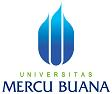 PENGUMUMAN JADWAL SEMINAR PROPOSAL TESISPROGRAM STUDI MAGISTER MANAJEMENPROGRAM PASCASARJANAQNO.HARI, TGL.JAMN.I.M.N A M ADOSEN PEMBIMBINGDOSEN PENELAAHKON-SEN-TRASITEMPAT/ RUANG01kamis, 20 Desember 2018 Pkl 13.0055117110017Deri SatriaP1: Dr. Lenny Christina Nawangsari, MMP2. Prof. Dr. M. Havidz Aima.MSDMKampus A Meruya T. 209 (ruang sementara)02kamis, 20 Desember 2018 Pkl 14.0055117110058Dwiyan Putri PristianahadiP1: Dr. Lenny Christina Nawangsari, MMP2. Prof. Dr. M. Havidz Aima.MSDMKampus A Meruya T. 209 (ruang sementara)03kamis, 20 Desember 2018 Pkl 15.0055117110092MujinoP1: Dr. Lenny Christina Nawangsari, MMP2. Prof. Dr. M. Havidz Aima.MSDMKampus A Meruya T. 209 (ruang sementara)04kamis, 20 Desember 2018 Pkl 16.0055117110194Dicky Santosa SetiawanP1: Dr. Lenny Christina Nawangsari, MMP2. Prof. Dr. M. Havidz Aima.MSDMKampus A Meruya T. 209 (ruang sementara)05kamis, 20 Desember 2018 Pkl 17.0055117110139Randy Dwi PranaputraP1: Prof. Dr. M. Havidz Aima.P2. Dr. Lenny Christina Nawangsari, MMMSDMKampus A Meruya T. 209 (ruang sementara)